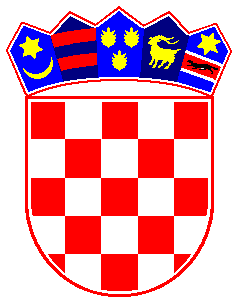 REPUBLIKA HRVATSKADUBROVAČKO – NERETVANSKA ŽUPANIJAOPĆINA TRPANJOPĆINSKI NAČELNIK KLASA:    022-05/19-01/01URBROJ: 2117-07/19-01/03-01Trpanj, 12. ožujka 2019.Na temelju odredbi Zakona o udrugama ( Narodne novine  br. 74/14,70/17), članka 8. Uredbe o kriterijima, mjerilima i postupcima financiranja i ugovaranja programa i projekata od interesa za opće dobro koje provode Udruge – nastavno: Uredba ( Narodne novine  broj 26/15) i članka  45. Statuta Općine Trpanj ( Službeni glasnik Dubrovačko-neretvanske županije 6/13,14/13 i 7/18 ), Općinski načelnik Općine Trpanj, dana  12. ožujka 2019., donio je     				       GODIŠNJI PLAN  javnih natječaja  za financiranje programa / projekata od interesa za opće dobro koje provode  udruge za  opće dobro na području Općine Trpanj za 2019. god.				               Članak 1.Ovim   Gdišnjim planom javnih natječaja za financiranje programa i projekata koje provode udruge u Općini Trpanj planira se raspisivanje javnih natječaja tijekom 2019. godine.Godišnji plan sadrži podatke o davatelju financijskih sredstava, području , nazivu i planiranom vremenu objave javnog natječaja i ukupnom iznosu raspoloživih sredstava.Općina Trpanj zadržava pravo ažuriranja Godišnjeg plana javnih natječaja za financiranje programa projekata od interesa za opće dobro koje provode udruge za opće dobro na području Općine Trpanj za 2019. god. tijekom tekuće godine.Godišnji plan raspisivanja javnih natječaja utvrđen je u Tablici koja čini sastavni dio ovog Plana.					    Članak 2.Ovaj Godišnji plan stupa na snagu danom donošenja a objavit će se na internetskim stranicama Općine Trpanj i stranicama Ureda za udruge Vlade Republike Hrvatske.Privitak: - tablica									Općinski načelnik									Jakša FrankovićDostaviti: 1.Službena stranica Općine Trpanj , 2.Ured za udruge Vlade RH									